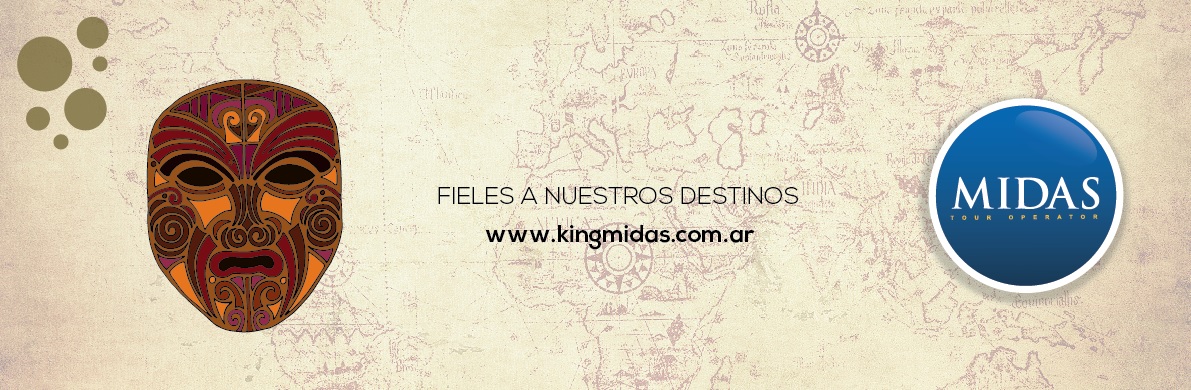 NZ: DE SUR A NORTEDÍA 01 (sábado). QUEENSTOWN: Llegada a Queenstown, recepción y traslado al hotel. Resto del día libre para disfrutar de la ciudad, además tendremos incluido el ingreso al complejo Skyline para utilizar este día. Queenstown es conocida internacionalmente como la Capital del Deporte de Aventura, ofreciendo una cantidad infinita de actividades para sentir un shock de adrenalina. Además, es un destino ideal en el cual se pueden disfrutar de maravillosos paisajes y de una amplia cocina internacional. Por todo esto, Queenstown es conocido como el resort "cuatro estaciones" más importante de Nueva Zelanda. Alojamiento. DÍA 02. QUEENSTOWN - MILFORD SOUND – QUEENSTOWN: Desayuno. Por la mañana comenzaremos una excursión de día completo a uno de los lugares más mágicos de Nueva Zelanda y maravilla mundial: el Parque Nacional de Fiordland, con su imponente fiordo Milford Sound. Luego, navegaremos en un crucero por las aguas del Mar de Tasmania, donde disfrutaremos de un almuerzo a bordo. Finalizando el día regresaremos por carretera a Queenstown. Alojamiento. 
Notas: por condiciones climáticas las autoridades de transporte cierran la carretera de acceso a Milford Sound (por nieve o riesgo de avalanchas). En tal caso se realizará la excursión al Fiordo Doubtful Sound (sujeto a disponibilidad y abonando un suplemento en el destino).DÍA 03. QUEENSTOWN – WANAKA: Desayuno. Por la mañana tendremos tiempo libre para disfrutar de la ciudad o realizar alguna de las tantas actividades que ofrece el lugar. A la hora indicada partiremos hacia Wanaka, de camino podremos apreciar los renombrados viñedos de la zona de Gibbston y famoso Kawarau Bridge Bungy Jumping, lugar donde nació y aún opera el primer salto comercial de bungy. Wanaka es la puerta de entrada al Parque Nacional del Monte Aspiring y una pequeña ciudad que vive con la calidad y la atención al detalle esperado de un destino internacional. Alojamiento. DÍA 04. WANAKA – CHRISTCHURCH: Desayuno. Por la mañana temprano saldremos desde Wanaka hacia la ciudad jardín, Christchurch. En el camino realizaremos una parada en Lake Pukaki, desde donde (si el clima lo permite) podremos contemplar el Monte Cook, la montaña más alta de Nueva Zelanda. Seguiremos hacia Lake Tekapo, donde podremos admirar su maravilloso lago con su pintoresco color, rodeado por sus magníficas montañas. Al llegar a Christchurch nos trasladaremos al hotel. Resto del día libre. Alojamiento. DÍA 05. CHRISTCHURCH – AUCKLAND: Desayuno. A la hora indica nos trasladaremos al aeropuerto para tomar el vuelo con destino Auckland (VUELO NO INCLUIDO, se solicita reservar vuelo NZ516 CHC/AKL 05.50 - 07.10 ó NZ522 CHC/AKL 07.00 - 08.20. Al llegar a Auckland, recepción y traslado al hotel. Luego realizaremos un recorrido a los puntos más importantes de la ciudad de Auckland. Visitaremos el famoso puerto, los pintorescos barrios residenciales de Parnell y Mission Bay, y el Museo de Auckland. Luego viajaremos hacia el Parque Regional de Muriwai, una maravillosa playa de arena negra donde habita una particular colonia de Alcatraces. Finalizando el tour, llegaremos al centro de la ciudad para visitar la icónica Sky Tower, una torre de 329M. de altura desde donde podremos admirar la ciudad con vistas 360º. Regreso al hotel. Alojamiento.
Nota: es importante reservar uno de los vuelos detallados, de lo contrario no se podrá realizar el city tour en la ciudad de Auckland. El dinero no es rembolsable. DÍA 06. AUCKLAND – WAITOMO – HOBBITON – ROTORUA: Desayuno. Por la mañana partiremos hacia Rotorua. Viajaremos hacia el sur atravesando la zona de Waikato. La primera parada será en las Cuevas de Waitomo, donde realizaremos un tour para ver las famosas “Luciérnagas Luminosas”, una variedad de larvas que se encuentra únicamente en Nueva Zelanda. Continuaremos el viaje a Roselands, una granja local donde disfrutarán de un delicioso almuerzo. Luego, conoceremos un lugar único y de fantasía: Hobbiton. Allí, experimentaremos en primera persona la Tierra Media de “El Señor de los Anillos” y “El Hobbit”.  Al finalizar llegaremos a la ciudad de Rotorua. Ubicada junto al lago del mismo nombre. Alojamiento.DÍA 07. ROTORUA: Luego del desayuno realizaremos una visita de medio día por Rotorua y sus alrededores, incluyendo el Parque Termal de Wai-O-Tapu. Aquí podremos conocer la famosa piscina de Champagne y otras innumerables y coloridas maravillas de origen geotermal. Continuaremos conociendo la ciudad con sus bellos Jardines Gubernamentales, finalizando el recorrido con el traslado al hotel. Resto del día libre. Por la tarde-noche saldremos hacia Te Puia, un instituto de arte Maori, ubicado en el valle geotermal de Whakarewarewa. Al llegar realizaremos un recorriendo conociendo algunos de los rincones del Parque. Seguidamente asistiremos a un espectáculo de danzas y cantos maoríes, para finalizar con una cena tradicional Hangi. Regreso al hotel. Alojamiento. DÍA 08. ROTORUA – AUCKLAND: Desayuno. Por la mañana emprenderemos el regreso hacia Auckland. Resto del día libre. Alojamiento. DÍA 09. AUCKLAND:  Desayuno. A la hora indicada nos trasladaremos al aeropuerto para tomar el vuelo de salida. Fin de nuestros servicios. 


IMPORTANTE: a partir del 01 de octubre de 2019, los pasajeros que deseen ingresar a Nueva Zelanda o permanezcan en tránsito, deberán obtener el NZeTA (New Zealand Electronic Travel Authority) y la International Visitor Conservation and Tourism Levy (IVL). Los mismos deberán ser tramitados por los interesados a través de https://www.immigration.govt.nz/new-zealand-visasEste itinerario puede sufrir modificaciones en cuanto al orden de los servicios, no así en su contenido.  


Los tours regulares están sujetos siempre a formación de un cupo mínimo de pasajeros para ser operado. En caso de no llegar a ese mínimo, estará sujeto a reprogramación o reintegro en su totalidad.


Día de inicio: sábados. Mín 02 pax. El programa incluye: -02 noches de alojamiento en Queenstown, con desayuno. 
-01 noche de alojamiento en Wanaka, con desayuno. -01 noche de alojamiento en Christchurch, con desayuno. 
-02 noches de alojamiento en Auckland, con desayuno.
-02 noches de alojamiento en Rotorua, con desayuno.
-Comidas: 02 almuerzos y 01 cena.-Guía de habla hispana durante todo el recorrido, excepto para el traslado desde Rotorua a Auckland donde no se garantiza.
-Visitas y excursiones según itinerario, con guía de habla hispana. 
- Ingreso a Auckland Museum, Sky Tower, Hobbiton, Waitomo Caves, Wai-O-Tapu, Te Puia, Milford Sound Cruise y Skyline Gondola)
-Todos los traslados.El programa no incluye:
-Impuesto PAIS.
-Vuelos internacionales.-NZeTA, tarifa PP: vía web NZD 12 / a través de la app NZD 9. -International Visitor Conservation and Tourism Levy (IVL), tarifa PP: NZD  35
-Excursiones opcionales especificadas en el itinerario.
-Cualquier otro servicio que no se especifique como incluido.
Hoteles del tour, en categoría estándar:
QUEENSTOWN: The Rees Hotel.
WANAKA: Edgewater Wanaka.
CHRISTCHURCH: Novotel.
AUCKLAND: Stamford Plaza.
ROTORUA: Novotel Rotorua.
* Hoteles previstos o similares.


TARIFA PP BASE DBL: 3709 Usd.-
SUPL. SGL: 1064 Usd.-
(No incluye: IVA 3% aprox. / 20 Usd Gastos. Rva / Gastos admin. 1.2%)
------------------------------
Validez: 01 sep 2019 – 30 abr 2020.


TARIFA PP BASE DBL: 3391 Usd.-SUPL. SGL: 1145 Usd.-(No incluye: IVA 3% aprox. / 20 Usd Gastos. Rva / Gastos admin. 1.2%)------------------------------Validez: 01 may – 31 ago, 2020.


TARIFA PP BASE DBL: 3755 Usd.-SUPL. SGL: 1227 Usd.-(No incluye: IVA 3% aprox. / 20 Usd Gastos. Rva / Gastos admin. 1.2%)------------------------------Validez: 01 sep 2020 – 30 abr 2021.


SPL. NOCHE PRE-TOUR EN QUEENSTOWN + TRF. IN en español, PP:
01 sep 2019 – 30 abr 2020.
DBL: 298 Usd.-
SGL: 601 Usd.-01 may 2020 – 30 abr 2021.
DBL: 321 Usd.-
SGL: 605 Usd.-


SPL. NOCHE POST-TOUR EN AUCKLAND + TRF. OUT en inglés, PP:
01 sep 2019 – 30 abr 2020.
DBL: 255 Usd.-
SGL: 485 Usd.-01 may – 31 ago, 2020.
DBL: 236 Usd.-
SGL: 441 Usd.-01 sep 2020 – 30 abr 2021.
DBL: 273 Usd.-
SGL: 514 Usd.-


Cotización en base a: 1 NZD  = 0.70 Usd-.
Las tarifas pueden sufrir variaciones según fluctuación entre el Dólar Neozelandés  y el Dólar Norteamericano.Tarifas sujetas a reconfirmación y disponibilidad al momento de la rsva. Las mismas pueden variar sin previo aviso.